РЕШЕНИЕ«11» июля 2023 года                                                                    	    № 61/61-5с. Верхние Татышлы«О регистрации Булякова Марата Рафаиловича кандидатом в                      депутаты Совета сельского поселения Бадряшевский сельсовет муниципального района Татышлинский район Республики Башкортостан XXIX созыва по одномандатному избирательному округу №8, выдвинутого Региональным отделением Всероссийской политической партии«Единая Россия»Проверив соответствие порядка выдвижения Булякова Марата Рафаиловича кандидатом в депутаты Совета сельского поселения Бадряшевский сельсовет муниципального района Татышлинский район Республики Башкортостан XXIX созыва, а также документы, представленные кандидатом в соответствии со статьями 40, 46.1, 48, 51 Кодекса Республики Башкортостан о выборах территориальная избирательная комиссия муниципального района Татышлинский район Республики Башкортостан, решила:1. Зарегистрировать  Булякова Марата Рафаиловича, 15.05.1973 года рождения, образование высшее, страхового агента Росгосстрах, кандидатом в депутаты Совета сельского поселения Бадряшевский сельсовет муниципального района Татышлинский район Республики Башкортостан XXIX созыва по одномандатному избирательному округу №8, выдвинутого Региональным отделением  Всероссийской политической партии  «Единая Россия».2. Дата и время регистрации «11» июля 2023 года в 15 час. 00 мин.3. Выдать зарегистрированному кандидату удостоверение установленного образца.4. Настоящее решение довести до сведения избирателей посредством обнародования (размещения) в разделе «Территориальная избирательная комиссия» сайта администрации МР Татышлинский район РБ https://tatyshlinski.bashkortostan.ru, размещения на стендах территориальной избирательной комиссии и участковой избирательной комиссии. Председатель комиссии:						Р.Р. Муфтахов Секретарь комиссии:                                                       		Р.М. Мухаметшин территориальная избирательная комиссия МУНИЦИПАЛЬНОГО района ТАТЫШЛИНСКИЙ РАйОН республики башкортостан 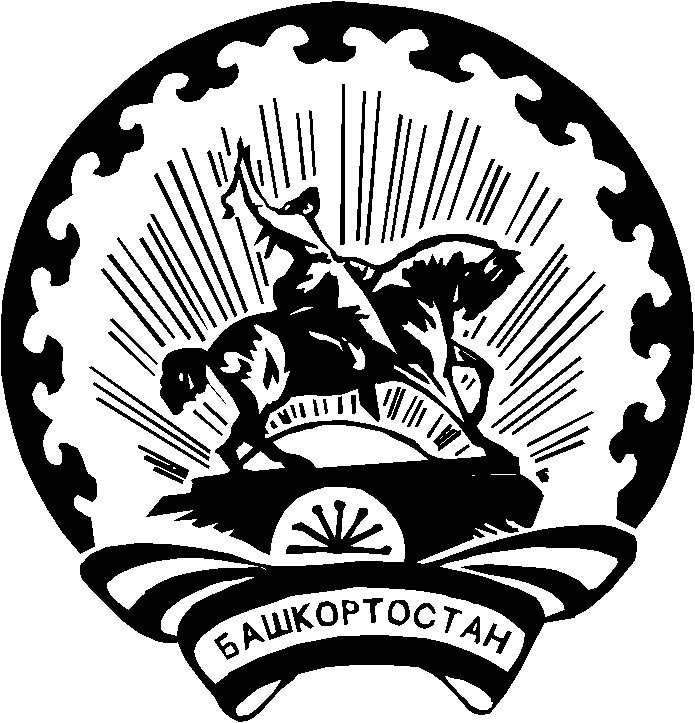 БАШҠОРТОСТАН РЕСПУБЛИКАҺЫ Тәтешле РАЙОНЫ муниципаль РАЙОНЫНЫҢ ТЕРРИТОРИАЛЬ ҺАЙЛАУ КОМИССИЯҺЫ 